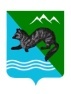 ПОСТАНОВЛЕНИЕ АДМИНИСТРАЦИИ СОБОЛЕВСКОГО   МУНИЦИПАЛЬНОГО РАЙОНА КАМЧАТСКОГО КРАЯ18 апреля 2024                               с. Соболево                                  №175О внесении изменений в  постановлениеадминистрации Соболевского  муниципального  района   от  13.03.2017  № 91  «Об  эвакуационной  комиссии  Соболевского  муниципального района».            В связи с кадровыми изменениями в организациях Соболевского муниципального района и необходимостью актуализации задач эвакуационной комиссииАДМИНИСТРАЦИЯ ПОСТАНОВЛЯЕТ:       1.Внести в постановление администрации Соболевского муниципального района от 13.03.2017 №91 «Об эвакуационной комиссии Соболевского муниципального района» следующие изменения:       1.1. Приложение №1 изложить в новой редакции, согласно приложению  к настоящему постановлению.       2. Считать утратившим силу постановление администрации Соболевского муниципального района от 21.08.2024 №200 «О внесении изменений в приложение №1 к постановлению администрации Соболевского муниципального района от 13.03.2017 №91 «Об эвакуационной комиссии Соболевского муниципального района».       3. Управлению делами администрации Соболевского муниципального района опубликовать настоящее постановление в районной газете «Соболевские вестник» и разместить на официальном сайте Соболевского муниципального района в информационно-телекоммуникационной сети Интернет.      4. Настоящее постановление вступает в силу с момента подписания.ВрИП главы Соболевского муниципального района                                                           А. В. Колмаков                                                                                                                                                                                                  Приложение к постановлению администрацииСоболевского муниципального районаот 18.04.2024 №175Приложение к постановлению администрацииСоболевского муниципального районаот 21.08.2023 №200СОСТАВ Эвакуационной комиссии Соболевского муниципального района№ п.пФамилия, имя, отчествоДолжность 123Председатель комиссии:Председатель комиссии:1.Рейнасте Виктория ВикторовнаВрио заместителя главы администрации Соболевского муниципального района Заместитель председателя комиссии:Заместитель председателя комиссии:2.Гусаков Григорий АлександровичЗаместитель главы администрации Соболевского муниципального района, руководитель комитета по экономике и управлению муниципальным имуществом администрации Соболевского муниципального района Секретарь комиссии:Секретарь комиссии:3.Начальник отдела по социальному развитию, труду и культуре администрации Соболевского муниципального районаЧлены комиссии:Члены комиссии:Члены комиссии:4.Дранивская Анна ЕвстахиевнаРуководитель управления делами администрации Соболевского муниципального района5.Колмаков Анатолий ВикторовичЗаместитель главы администрации, руководитель комитета по ТЭК, ЖКХ администрации Соболевского муниципального района6.Кривцов Александр ВладимировичНачальник правового отдела в составе управления делами1237.Аржанова Екатерина СергеевнаГлавный специалист-эксперт администрации Соболевского муниципального района 8.Семёнов Денис ВладимировичНачальник ОП №12 Усть-Большерецкого МО МВД РФ Камчатского края (по согласованию)9.Мещеряков Илья ВладимировичГлава Соболевского сельского поселения10.Третьякова Светлана ВикторовнаГлава Устьевого сельского поселения11.Струнина Анастасия ВладимировнаГлава Крутогоровского сельского поселения12.Бартыч Оксана АлександровнаСпециалист I категории отдела ТЭК, ЖКХ, транспорта и благоустройства в составе комитета по экономике, ТЭК, ЖКХ и управлению муниципальным имуществом администрации Соболевского муниципального района